April 24, 2021CORRIGENDUMWith reference to the advertisement dated 08.04.2021 for the post of Administrative Officer on Deputation Basis the last date for submission of application has now been extended till 01.05.2021.PRINCIPAL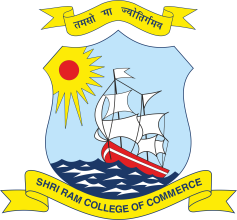 SHRI RAM COLLEGE OF COMMERCEUniversity  of  Delhi,  Maurice  Nagar,  Delhi – 110 007 Website: www.srcc.edu    Phone: 27667905, 27666519